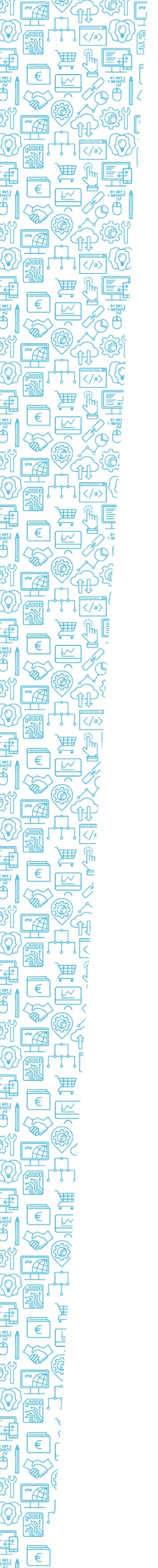 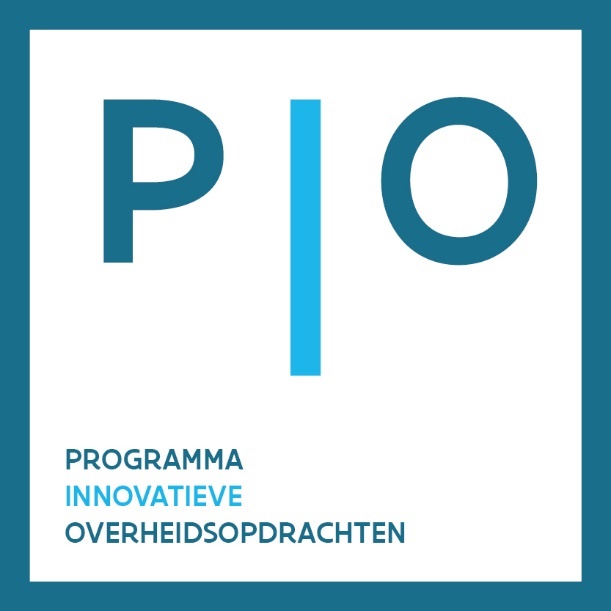 Aan de hand van de hierna beschreven criteria geven medewerkers van het Agentschap Innoveren en Ondernemen (VLAIO) advies aan het PIO-team over de aanvragen. Dit document is voor de aanvragers louter ter informatie.Uitsluitingscriteria  Past de aanvraag binnen het Programma Innovatieve Overheidsopdrachten? Behoort de aanvragende organisatie tot de publieke sector in Vlaanderen? Gaat het om een voldoende innovatieve oplossing die niet kant-en-klaar beschikbaar is op de markt?Bevat de projectaanvraag voldoende informatie om over de volgende criteria te oordelen? Indien het antwoord op vraag 1a, 1b of 1c negatief is, krijgt het ingediende project een negatief advies. Bij een positief antwoord op deze vragen evalueren de VLAIO-adviseurs de kwaliteit, relevantie en potentiële impact van het project.Evaluatiecriteria Kwaliteit van het project:  Hebben de aanvragers de behoefte en de beoogde oplossing voldoende concreet beschreven? Hebben ze de behoefte gevalideerd door rekening te houden met de eindgebruikers en overige stakeholders? Hoe grondig hebben de aanvragers de markt (al) verkend? Hoe kwalitatief is hun state-of-the-art? Klopt de inschatting van de aanvragers over de nood aan onderzoek en ontwikkeling (PCP) of de nood aan validering (PPI-plus) om tot een innovatieve oplossing te komen? Hebben de aanvragers (al) inzicht in de kosten en baten van het project, en de mogelijke businesscase die hieruit voortvloeit? Kosten/baten van bestaande versus gewenste situatie en kosten/baten van het proces ernaartoe? Zetten de aanvragers voldoende menskracht en expertise in om het project te trekken of hebben ze nood aan bijkomende expertise? Is de projectplanning realistisch? Relevantie en potentiële impact van het project:  Wat is de meerwaarde van de concrete businesscase voor de aankopende organisatie of voor de Vlaamse publieke sector bij uitbreiding? Kan de ontwikkeling of aankoop van deze innovatieve oplossing ook een dynamiek op gang brengen in de betreffende (private en publieke) sector? Kan de ontwikkeling of aankoop van deze innovatieve oplossing bijdragen tot oplossingen voor prioritaire maatschappelijke uitdagingen, zoals o.a. beschreven in de langetermijnstrategie van de Vlaamse Regering, Visie 2050? Welke risico’s kunnen de businesscase negatief beïnvloeden?